Membre partenaire
Fiche de renseignements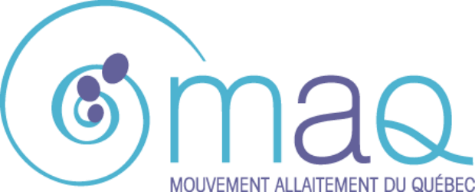 Les membres partenaires sont des organisations qui adhèrent à la mission du MAQ et qui appuient sa déclaration de principes (qui comprend le respect du Code international de commercialisation des substituts du lait maternel). L’adhésion entre en vigueur dès l’acceptation par résolution du conseil d’administration du MAQ.Note : la majorité des membres du MAQ étant des femmes, le genre féminin est utilisé dans ses documents dans le but d’alléger le texte ; il comprend également les autres genres.Coordonnées	1re demande	Mise à jourNom de l’organisation :      		Adresse :      		Région administrative :      		Tél. :      	 Site web :      	Courriel principal :      		Activité principale	Organisme communautaire	 Groupe ou organisme d’entraide et de soutien en allaitement (GOESA)	 Autre :      		Association ou ordre professionnel	Profession :      		Entreprise d’économie sociale	 Centre de ressources périnatales	 Autre :      		Entité du système de santé et de services sociaux	Préciser :      		Entité du système d’éducation	Préciser :      	J’atteste que (nom de l’organisation)      		 	Appuie la Déclaration de principes du MAQ;	S’engage à respecter le Code international de commercialisation des substituts du lait maternel (en cas de non-respect de ce code, l’organisation pourra être retirée de la liste des partenaires après préavis);	A mandaté la ou les personnes ci-dessous pour le représenter auprès du MAQ.La participation aux travaux d’un comité est facultative. C’est une façon concrète de soutenir le MAQ.Pour en savoir plus sur les comités, consultez le site web :
http://allaiterauquebec.org/tout-sur-le-maq/comites-et-gouvernance/ Première représentante :      	Courriel :      	Deuxième représentante :      	Courriel :      	Nous désirons participer à un des projets du MAQ	Oui. Projet :       		Peut-être. Contactez-nous pour nous présenter les projets en cours.	Pas pour le moment. Nous surveillerons l’infolettre du MAQ pour connaitre les projets à venir.Signé parNom :      	 Prénom :      	Titre :      	Date :     	/    	/    	Signature autorisée :      		(Signature manuscrite obligatoire. Vous pouvez scanner le document et l’envoyer par courriel ou envoyer l’original par la poste).À propos des représentantesLes membres partenaires en règle peuvent déléguer deux représentantes d’assemblée avec un droit de vote chacune. Ces représentantes d’assemblée peuvent être représentante permanente. Les représentantes d’assemblée qui sont également membres délibérantes cumulent les droits de vote. Les autres représentantes des membres partenaires ont le droit de parole, mais n’ont pas le droit de vote (sauf si elles sont aussi membres individuelles).